BV Volharding Leden Administratie: 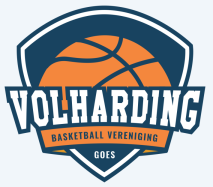 	Antoinette van Bennekom	Lange Geer 11	4417 AK  Hansweert	Tel: 06 12431709Email: leden@bvvolharding.nl	Website: www.bvvolharding.nlOpzegging LidmaatschapOpzegging betreft:Achternaam			: . . . . . . . . . . . . . . . . . . . . . . . . . . . . . .	M/VVoornaam			: . . . . . . . . . . . . . . . . . . . . . . . . . . . . . .Adres + Huisnummer		: . . . . . . . . . . . . . . . . . . . . . . . . . . . . . .Postcode + Woonplaats	: . . . . . . . . . . . . . . . . . . . . . . . . . . . . . .	Geb. datum			: . . . . . . . . . . . . . . . . . . . . . . . . . . . . . . Opzeggingen gaan altijd in met ingang van 1 september van het nieuwe basketbal-seizoen. Je kunt het lidmaatschap alleen opzeggen tegen het einde van het verenigingsjaar. Dit omdat de vereniging zaalhuur heeft vastgelegd, er trainers zijn ingehuurd en er NBB contributie wordt afgedragen.In mei worden de teams voor het nieuwe basketbal-seizoen aan de NBB doorgegeven.Uw brief of email dient dan uiterlijk 1 mei te zijn ontvangen op bovenstaand adres.Opzeggingen welke na 1 mei zijn ontvangen gaan in per einde van het nieuwe (volgende) basketbal-seizoen.U dient dan de volledige contributie voor het nieuwe seizoen te betalen.Dit formulier opsturen naar bovenstaand adres (of scannen en per email versturen).Ook kunt u een email sturen naar ‘leden@bvvolharding.nl’ onder vermelding van bovenstaande gegevens.